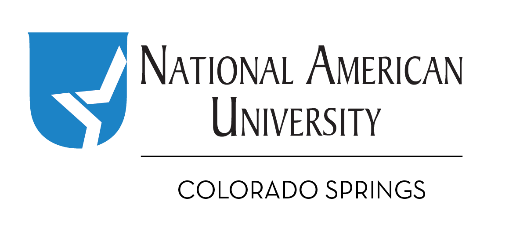 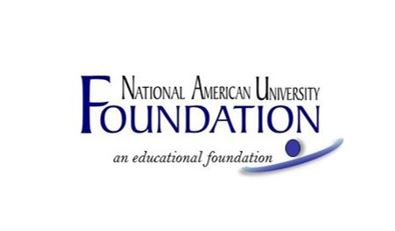 My PLAN for the Future ContestPrepare for Life, Act NowAttention Colorado Springs School District 11 Students!The nonprofit National American University Foundation is pleased to offer the “My PLAN for the Future Contest” to middle school students in Colorado Springs’ School District 11. This contest challenges middle school students to consider their future goals and develop a plan to support their goals.  The selected student will receive $250.  Four students will receive honorable mention and $50 each. Only students who attend District 11 middle schools (grades 6 through 8) are eligible to apply.Application requirements for the My PLAN for the Future Contest are --  A completed application, attached; andAn essay, no more than 1000 words, typed or handwritten, that addresses –Your Goals: Where do you see yourself in 2030? What is the job, industry, career, or other activity that you plan to pursue?; andYour Middle School and High School Plan: How do you plan to achieve your goals while in middle and high school?  Examples may include, but need not be limited to, the classes you plan to take and any work, volunteer, or leadership experiences you will pursue; and Your Post High School Plan: Once you graduate from high school, what must you do next to accomplish your goal? College, military, job, humanitarian work, volunteering, apprenticeship, or other? Applications and essays will be judged on neatness, grammar and how well the essay addresses your future goals and plans. In addition, we may also consider your –Community service; Participation in extracurricular activities (at school or out of school);Leadership experiences; and/orWork or training experiences.How to ApplyThe application and essay, must be received no later than Friday, November 30, 2018. You can apply online, by email, by fax, or by mail to:Heather Geschke, Campus DirectorNational American UniversityAttn: My PLAN for the Future Contest1079 Space Center Dr., Suite 140 Colorado Springs, CO 80915naufoundation.org/d11onlineappfoundation@national.edu605-721-5241 faxMy PLAN for the Future ContestPrepare for Life, Act NowA complete application, including attachments, must be received no later than November 30, 2018, submitted online to naufoundation.org/d11onlineapp, to foundation@national.edu, by fax to 605-721-5241, or by mail to: Heather Geschke, Campus Director, NAU, Attn: My Plan for the Future Contest, 1079 Space Center Dr., Ste 140, Colorado Springs, CO 80915Applicant's Name: ________________________________________________________________ ____			      First Name                                            Last Name                                  M.I.	Mailing Address 	Phone Number  	Email Address _________________________________________________________________________    Middle School 	                                                                                                                        Grade  ___________                          List here any community service, extracurricular activities (in school or out of school), leadership experiences, work and/or training experiences (you may attach on a separate sheet of paper if necessary):OPTIONAL (Your response to the following has no bearing on your eligibility to receive an award): Whether or not you are accepted receive this award, may the NAU Foundation, NAU or school district use your name, name of school, and essay solely for university and school district purposes? Your contact information will never be shared. _____Yes     _____ No (If yes, please also include your parent or guardian’s signature below).Please submit with this application with your essay (see criteria for essay requirements). Both the application and essay must be received no later than November 30, 2018 for the application to be deemed complete and on time. Student's Signature*					Date 	 For optional media release:Student’s Parent or Guardian Signature*		Date 	 *Signatures may be typed if submitting by email.